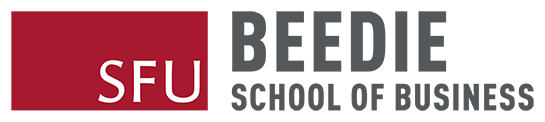 BEEDIE INTERNATIONAL SUMMER PROGRAMJULY 2020APPLICATIONBeedie School of BusinessSimon Fraser University8888 University DriveBurnaby BC, Canada | V5A 1S6bsb_isp@sfu.caADMISSION REQUIREMENTS Students must:Be undergraduate or graduate students.Be currently enrolled in, and recommended by, officially recognized universities/colleges.Provide medical insurance for the duration of the program.Have a recommended minimum TOEFL iBT score of 60 or an equivalent proof of English language ability (IELTS, etc.). Students must complete the Self-Assessment student language skills with their applicationCertain nationals will be required to obtain a visa for entry to Canada. Please check here for more information.PROGRAM REQUIREMENTS Students must:Be punctual, attend, and actively participate class.Let program staff know if travelling outside of Vancouver.Behave responsibly and abide by the regulations of Simon Fraser University (Simon Fraser University has the right to deny admission ad refuse re-admission to students who do not fulfil above conditions.) Sign Beedie International Summer Program Student Conduct Form. HOW TO APPLY Download the application form/English Language Skills Self-Assessment. Complete the application form and English Language Skills Self-Assessment, and submit with a photo to bsb_isp@sfu.ca.  Receive confirmation of application and admission to the program, with a link to register and pay (by Flywire) the $5250 (CAD).REFUND & CANCELLATION POLICY Tuition fees are due by April 1, 2020. Cancellations received between November 1, 2019 and March 31, 2020 are subject to a $150.00 (CAD) cancellation fee.Cancellations between April 1, 2020 and May 30, 2020 are subject to a 50% program fee charge. Cancelations on or after June 1, 2020, are ineligible for a refund. APPLICATION CHECKLISTCompleted and signed Application Form1 photo (headshot)Completed English Language Self-Evaluation FormRecommended to include an English language skills proof (e.g. IELTS or iBT TEOFL)Contact Us For further information, or if you have any questions please email us at bsb_isp@sfu.ca.APPLICATION FORMPERSONAL INFORMATION HOME/PERMANENT ADDRESSPlease list any special requirements or conditions that it would be important for us to know to ensure your safety and well-being (i.e. Medical condition, diet restriction, etc.):BACKGROUND INFORMATIONHow did you hear about the Beedie International Summer Program?What do you hope to gain from this program?Signature of Applicant:Date:Signature of Parent or Guardian (if applicant is under 19 years of age):ReleasePersonal Information contained on this form is collected under the Freedom of Information and Protection Act and will be used only for the purpose of the Beedie School of Business Summer program, Simon Fraser University.FACULTY RECOMMENDATION LETTERPlease have a current professor or university representative complete this section.Recommended by (Full name):Name of College/University:I verify that this applicant is a student in good standing of (University name and program name) and recommend him/her to participate in the Beedie School of Business Summer Program at Simon Fraser University.Print Name:Signature:Date:SELF-ASSESSMENT OF ENGLISH LANGUAGE-SKILLSOther:I have studied the English language for the following number of years:0-3 years4-6 years7-10 years 10+ yearI was able to complete this form without the use of a dictionary:Yes NoI have taken the iBT TOEFL, IELTS, or other English exam within the last two years. If yes, please enclose a copy in your application. YesNoPlease note that applicants who are unable to answer 50% or better to all the questions may not have adequate language skills to successfully complete the business courses offered.  Film or Fashion Course Streams Stream 1 – Sustainability in FilmSustainability in Film:In this course students will explore the history, evolution and impacts of the film production industry focused on how blockbuster and independent films have evolved in relation to their social, economic and environmental impacts. Students will explore the entrepreneurial process of developing a sustainable film production company from concept to operation including the integration of cutting-edge, environmentally friendly technologies, the production process itself and how film production can both be a lucrative business opportunity and a conduit for immense positive change in the world.  The second part of the course will see students develop a joint Group Project alongside our sister course ‘Sustainability in Fashion’ whereby groups of students will develop a crowd-funding video concept to launch their new sustainable fashion brand.Introduction to Entrepreneurship and Innovation:Students from all faculties will come together to learn foundational entrepreneurship and innovation concepts. Students will build the collaborative and creative skills necessary to become effective innovators, entrepreneurs and changemakers through hands-on application via interdisciplinary teamwork. Entrepreneurship and innovation of all types will be addressed including social, commercial, creative, sustainable and technological perspectives.Course 1: Entrepreneurship & InnovationCourse 2: Sustainability in FilmStream 2 – Sustainability in FashionSustainability in Fashion:In this course students will explore the history and evolution of the fashion industry, the impacts of the fashion industry as it relates to social, economic and environmental issues as well we will discuss the various business models a sustainability innovative fashion company can employ.  The second part of this course will cover the process of New Product Development from concept to launch. Students will also go over market segmentation, creating a user persona as well how to create an effective marketing strategy utilizing the 4 P’s (Product, Place, Promotion and Pricing) while considering your target market, brand and business strategy.Introduction to Entrepreneurship and Innovation:Students from all faculties will come together to learn foundational entrepreneurship and innovation concepts. Students will build the collaborative and creative skills necessary to become effective innovators, entrepreneurs and changemakers through hands-on application via interdisciplinary teamwork. Entrepreneurship and innovation of all types will be addressed including social, commercial, creative, sustainable and technological perspectives.Course 1: Entrepreneurship & InnovationCourse 2: Sustainability in Fashion*Please note that spots are limited in each stream.  The Beedie International Summer Program may require you to join the alternative Stream if a spot is not available in your first choice.  We apologize for any inconvenience this may cause. **Subject to all BISP tuition and fees refund deadlines and policies.First Name:Last Name:Preferred Name:Date of Birth (MM/DD/YYYY):Male / Female: Male / Female: Nationality:Passport Number:Address:City:Province/State:Country:Postal Code:Phone Number (with Country Code)Email AddressUniversity Name:Department:Year of Study:Other Education:Relationship to Applicant:City:Province/State:Country:Postal Code:Phone:Email:Please check the box to show your responseNeverLess than 50% of the time50% of the timeMore than 50% of the timeAlwaysListeningI can listen to English language news broadcasts (on CNN, CBC, or BBC, for example) and understand the content. ListeningI can understand Hollywood movies (like Avengers: Endgame) in English.   ReadingI can read an academic article and pick out specific information, like the thesis statement and supporting points.  ReadingI can read a news article and understand the main idea. WritingI can write someone an email in English about my interests and experiences. WritingI can summarize the information contained in an online news article.  SpeakingI can introduce friends to each other (at a party, for example) in English.  SpeakingI can give a presentation in English about an academic topic if I prepared in advance. WeChat or WhatsApp InterviewA WeChat or WhatsApp interview may be scheduled with applicants as part of the application package to the International Beedie Summer Program.  Candidates will be emailed with the interview schedule.A WeChat or WhatsApp interview may be scheduled with applicants as part of the application package to the International Beedie Summer Program.  Candidates will be emailed with the interview schedule.A WeChat or WhatsApp interview may be scheduled with applicants as part of the application package to the International Beedie Summer Program.  Candidates will be emailed with the interview schedule.A WeChat or WhatsApp interview may be scheduled with applicants as part of the application package to the International Beedie Summer Program.  Candidates will be emailed with the interview schedule.A WeChat or WhatsApp interview may be scheduled with applicants as part of the application package to the International Beedie Summer Program.  Candidates will be emailed with the interview schedule.A WeChat or WhatsApp interview may be scheduled with applicants as part of the application package to the International Beedie Summer Program.  Candidates will be emailed with the interview schedule.First choice of Stream*: Film or FashionFirst choice of Stream*: Second choice of Stream:If my first choice of Stream is unavailable, I wish to withdraw my Beedie International Summer Program application**: